Załącznik nr 2.3FORMULARZ WYMAGANYCH WARUNKÓW TECHNICZNYCH   Wniosek nr 3Wn/WAPW/01/PN/PZP/2023Składając ofertę w postępowaniu o udzielenie zamówienia publicznego pn. Dostawa sprzętu IT dla Wydziału Architektury Politechniki Warszawskiej, znak sprawy WAPW/01/PN/PZP/2023.CZĘŚĆ 3: Monitor komputerowy – 12 szt.oferujemy wykonanie zamówienia, spełniającego poniższe wymagania:*wypełnia WykonawcaMonitor- 1 szt.*wypełnia WykonawcaMonitor multimedialny wraz z wyposażeniem- 1 szt.*wypełnia WykonawcaKomputer przenośny- 2 szt.*wypełnia WykonawcaKomputer przenośny- 1 szt.*wypełnia WykonawcaKomputer przenośny- 1 szt.*wypełnia WykonawcaKomputer przenośny- 1 szt.*wypełnia WykonawcaKomputer przenośny- 1 szt.*wypełnia WykonawcaKomputer przenośny- 1 szt.*wypełnia WykonawcaTablet- 2 szt.*wypełnia WykonawcaTablet z dodatkowym wyposażeniem- 1 szt.*wypełnia WykonawcaTablet graficzny- 1 szt.*wypełnia WykonawcaKomputer stacjonarny, zestaw- 18 szt.Komputer stacjonarny- zestaw- 2 szt.Komputer All in One- 3 szt.Tablet- 2 szt.									*wypełnia WykonawcaTablet – 1 szt. *wypełnia WykonawcaTablet z dodatkowym wyposażeniem – 1 szt.Niniejsze zamówienie w zakresie ww. Części realizowane jest w ramach projektu: ,,USAGE – Urban Stormwater Aquaponics Garden Environment”, IdeaLab Call for Full Proposals w ramach Europejskiego Obszaru Gospodarczego (EOG) oraz Norweskiego Mechanizmu Finansowego na lata 2014-2021, Umowa nr NOR/IdeaLab/USAGE/0004/2020-00 z dnia 17/12/2021 r.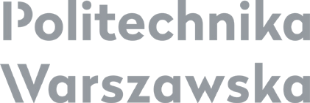 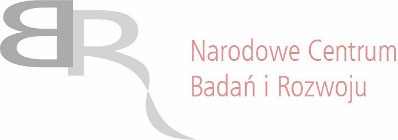 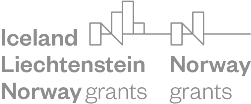 *wypełnia WykonawcaTablet z dodatkowym wyposażeniem – 1 szt. *wypełnia Wykonawca.......................................			……………………………………………………….					               (miejscowość, data)   			                                                                                                                                                                kwalifikowany elektroniczny podpis  osoby/ osób                                                                                                                    uprawnionych do występowania  w imieniu WykonawcyParametrMinimalne wymagania zamawiającegoParametry techniczne oferowane(wypełnia Wykonawca)w niniejszych pozycjach (jeśli dotyczy lub jest to możliwe) należy podać unikalny numer części, modułu bądź licencji nadawany przez producenta w sposób umożliwiający jednoznaczna identyfikację w celu weryfikacji parametrów technicznych. W przypadku gdy producent składowej  jest inny niż całego zestawu należy też podać nazwę producentaFabrycznie nowe urządzenieProducent: .............................                           Należy podać Typ / Model: .............................                                    Należy podaćParametrMinimalne wymagania zamawiającegoNależy podać oferowane parametry*Rodzaj sprzętuMonitor komputerowy.............................Należy podaćPrzekątna ekranu24 cale.........................Należy podaćRozdzielczość nominalna1920x1080.............................Należy podaćMatrycaLCD, IPS, matowa.........................Należy podaćFormat obrazu16:9.............................Należy podaćCzęstotliwość odświeżania75 Hz..........................Należy podaćZłączaHDMI x 1, VGA x 1.........................Należy podaćKontrast1000:1.............................Należy podaćJasność250 cd/m2.........................Należy podaćCzas reakcji5 ms.........................Należy podaćKąty widzenia pion/poziom178/178o.............................Należy podaćIlość wyświetlanych kolorów16,7 mln.........................Należy podaćDodatkowe funkcjeRedukcja migotania, filtr światła niebieskiego..........................Należy podaćKolor obudowyCzarny.............................Należy podaćRegulacja pochyłuTak.........................Należy podaćWyposażenieKabel HDMI.........................Należy podaćGwarancjaMinimum 24 miesiące.............................Należy podaćParametrMinimalne wymagania zamawiającegoParametry techniczne oferowane(wypełnia Wykonawca)w niniejszych pozycjach (jeśli dotyczy lub jest to możliwe) należy podać unikalny numer części, modułu bądź licencji nadawany przez producenta w sposób umożliwiający jednoznaczna identyfikację w celu weryfikacji parametrów technicznych. W przypadku gdy producent składowej  jest inny niż całego zestawu należy też podać nazwę producentaFabrycznie nowe urządzenieProducent: .............................                           Należy podać Typ / Model: .............................                                    Należy podaćParametrMinimalne wymagania zamawiającegoNależy podać oferowane parametry*Rodzaj sprzętuMonitor komputerowy.............................Należy podaćRozmiar ekranu28”.........................Należy podaćRozdzielczość ekranu3840x2160px.............................Należy podaćTyp matrycyLED, IPS, 16:9,powłoka matowa, 60Hz.........................Należy podaćCzas reakcji3 ms.............................Należy podaćKontrast statyczny1000:1.........................Należy podaćKontrast dynamiczny80000000:1.............................Należy podaćJasność ekranu1000:1.........................Należy podaćLiczba wyświetlanych kolorów1.07 mld.............................Należy podaćEkran obrotowy (pivot)Tak.........................Należy podaćKąty widzenia178/178o.............................Należy podaćStandard VESA100x100.........................Należy podaćGłośnikiTak.........................Należy podaćZłącza4x USB1x HDMI1x DisplayPort1x wyjście liniowe.............................Należy podaćKolor obudowyCzarny.........................Należy podaćInneACR (funkcja Advanced Contrast Ratio), Flicker Free, Kensington Lock, Redukcja niebieskiego światła, sRGB.........................Należy podaćW zestawieKabel DisplayPort, kabel HDMI, Kabel USB.............................Należy podaćWymiary i wagaNie więcej niż: 42x64x23 cm, 8kg.........................Należy podaćGwarancjaMinimum 36 miesięcy.........................Należy podaćParametrMinimalne wymagania zamawiającegoParametry techniczne oferowane(wypełnia Wykonawca)w niniejszych pozycjach (jeśli dotyczy lub jest to możliwe) należy podać unikalny numer części, modułu bądź licencji nadawany przez producenta w sposób umożliwiający jednoznaczna identyfikację w celu weryfikacji parametrów technicznych. W przypadku gdy producent składowej  jest inny niż całego zestawu należy też podać nazwę producentaFabrycznie nowe urządzenieProducent: .............................                           Należy podać Typ / Model: .............................                                    Należy podaćParametrMinimalne wymagania zamawiającegoNależy podać oferowane parametry*Rodzaj sprzętuMonitor multimedialny wraz z wyposażeniem.............................Należy podaćPrzekątna ekranu86”.........................Należy podaćPanelIPS LED.............................Należy podaćRozdzielczość3840x2160.........................Należy podaćFormat obrazu16:9.............................Należy podaćJasność400 cd/m2.........................Należy podaćKontrast statyczny1200:1.............................Należy podaćCzas reakcji8ms.........................Należy podaćKąty widzeniaPion, poziom: 178o.............................Należy podaćPowierzchnia robocza1895x1066 mm.........................Należy podaćSynchronizacja pozioma30-135Hz.............................Należy podaćKolory1.07B.........................Należy podaćPlamka0.4935 mm.............................Należy podaćOrientacjaPozioma.........................Należy podaćInterfejs dotykowyUSB.............................Należy podaćGrubość szkła3 mm.........................Należy podaćPunkty dotykowe20, 10pt writing (HID wymaga kompatybilnego systemu operacyjnego).............................Należy podaćDotyk wykonywanyStylusem, palcem, w rękawiczce.........................Należy podaćPrzepuszczalność światła88%.............................Należy podaćTechnologia dotykowaInfrared.........................Należy podaćTwardość szkła7H.............................Należy podaćPorty USB6x (odtwarzanie multimediów / urządzenia peryferyjne / pamięć) – przód: 2x v.3.0, prawy bok: 2x v.3.0, 1x USB-C v.3.1.........................Należy podaćHDCPV 2.2.............................Należy podaćModuł Wi-FiTak, 2,4 / 5 GHz, standard Wi-Fi: IIEEE 802.11 a / b / g / n / ac, Obsługa Bluetooth: 2.1 / 3.0 / 4.2 / 5.0.........................Należy podaćGniazdo na PCgniazdo na opcjonalny komputer typu OPS Slot PC.............................Należy podaćZłączaVGA, 3x HDMI, USB-C, Mini jack in, Mini jack out, S/PDIF (optical).........................Należy podaćGłośniki wbudowaneTak.............................Należy podaćSterowanieIR, RS-232c (DSUB 9 pin), RJ45 (LAN Control).........................Należy podaćBlokada przyciksów OSDTak.............................Należy podaćRJ43(LAN)2x(automatyczne przełączanie na PC I Androida, 1000Mb).........................Należy podaćRedukcja niebieskiego światłaTak.............................Należy podaćJęzyk menu OSDEN, DE, FR, ES, IT, RU, CZ, NL, PL.........................Należy podaćPrzyciskiZasilanie, Wskaźnik zasilania, Czujnik zdalny, Czujnik światła.............................Należy podaćObsługiwane systemy operacyjneWindows, Linux.........................Należy podaćParametry regulowaneustawienia ogólne (wejście, głośność, podświetlenie), ustawienia audio (głośność, basy, wysokie, balans, tryb dźwięku, wyciszenie), ustawienia ekranu (format obrazu, przesunięcie pikseli), ustawienia wyświetlania ( jasność, kontrast, odcień, ostrość, tryb wyświetlania, temp. kolorów), dostosuj ustawienia (pozycja pozioma, pozycja pionowa, taktowanie, faza, auto), ustawienia (sieć bezprzewodowa i sieci, osobiste, wejście i wyjście, aplikacja, system).............................Należy podaćOdtwarzanie multimediówTak.........................Należy podaćZintegrowane oprogramowanieoprogramowanie iiWare 9.0 (Android OS) obejmujące aplikację Note, przeglądarkę sieci WWW, system zarządzania plikami, dostęp do dysku w chmurze, pakiet WPS Office i aplikacje BytelloShare i EShare pozwalające na bezprzewodowe łączenie z urządzeniami Windows/iOS/Android.............................Należy podaćStandard VESA800x600 mm.........................Należy podaćParametry sprzętuProcesor czterordzeniowy, 4GB RAM, 32GB pamięci wewnętrznej.............................Należy podaćObudowaMetal.............................Należy podaćKonstrukcja bez wentylatoraTak.........................Należy podaćAkcesoria w zestawieRysik x4 (rysik z dwiema końcówkami), pilot, kable (zasilający, USB, HDMI), instrukcje.............................Należy podaćWymiary i waga ekranuNie więcej niż: 2000x1200x90 mm, 70kg.........................Należy podaćDodatkowe wyposażenie – komputer typu OPSProcesor 4 rdzeniowy, 8 wątkowy, wydajność procesora w teście PassMark (cpubenchmark.net) @ 2.4 GHz nie mniej niż 9500 punktów; 8 GB RAM DDR4; SSD 256 GB m.2; Karta graficzna zintegrowana z procesorem; 1Gb LAN; System operacyjny Windows 10/11; Złącza komputera: 4x USB 3.0, USB 3.2 (type C), LAN, HDMI, minijack; Bluetooth 4.2.............................Należy podaćDodatkowe wyposażenie – mobilny stand z podnośnikiem elektrycznymRegulacja wysokości 600 mm (1290 – 1890 mm); VESA max: 800x600 mm; Waga max: 120 kg; wielkość ekranu 65-86”; kółka wyposażone w blokady.........................Należy podaćGwarancjaMinimum 5 lat dla edukacji na ekran, minimum 2 lata na komputer i statyw..............................Należy podaćParametrMinimalne wymagania zamawiającegoParametry techniczne oferowane(wypełnia Wykonawca)w niniejszych pozycjach (jeśli dotyczy lub jest to możliwe) należy podać unikalny numer części, modułu bądź licencji nadawany przez producenta w sposób umożliwiający jednoznaczna identyfikację w celu weryfikacji parametrów technicznych. W przypadku gdy producent składowej  jest inny niż całego zestawu należy też podać nazwę producentaFabrycznie nowe urządzenieProducent: .............................                           Należy podać Typ / Model: .............................                                    Należy podaćParametrMinimalne wymagania zamawiającegoNależy podać oferowane parametry*Rodzaj sprzętuKomputer przenośny.........................Należy podaćProcesor8 rdzeniowy, 16 wątkowy, wydajność średnia w teście PassMark (www.cpubenchmark.net) nie mniej niż 21000 punktów.............................Należy podaćPamięć RAM16 GB DDR4, 3200 MHz.........................Należy podaćMaksymalna obsługiwana pamięć RAM24GB.............................Należy podaćLiczba gniazd pamięci (ogółem / wolne)1/0.........................Należy podaćDysk512 GB SSD M.2 PCIe.............................Należy podaćTyp ekranuBłyszczący, OLED.........................Należy podaćPrzekątna ekranu15,6”.............................Należy podaćRozdzielczość ekranu1920x1080.........................Należy podaćJasność matrycy600 cd/m2.............................Należy podaćDźwiękWbudowane głośniki stereoWbudowane dwa mikrofony.........................Należy podaćKamera internetowa1.0 Mpix.............................Należy podaćŁącznośćWi-Fi 6Moduł Bluetooth 5.0.........................Należy podaćZłączaUSB 2.0 - 1 szt.USB 3.2 Gen. 1 - 2 szt.USB Typu-C - 1 szt.HDMI 1.4 - 1 szt.Wyjście słuchawkowe/wejście mikrofonowe - 1 szt.DC-in (wejście zasilania) - 1 szt..............................Należy podaćKolor dominującySrebrny.........................Należy podaćZabezpieczeniaSzyfrowanie TPMKamera z wbudowaną zaślepką.............................Należy podaćObudowa i wykonanieStandard militarny MIL-STD-810H.........................Należy podaćSystem operacyjnyMicrosoft Windows 11 Home.............................Należy podaćDodatkowe informacjeWydzielona klawiatura numerycznaWielodotykowy, intuicyjny touchpadMatryca z pokryciem barw 100% DCI-P3HDR 600.........................Należy podaćW zestawieZasilacz.............................Należy podaćWymiary i wagaNie więcej niż 20x360x230 mm, 1,8kg.........................Należy podaćGwarancjaMinimum 24 miesiące.............................Należy podaćParametrMinimalne wymagania zamawiającegoParametry techniczne oferowane(wypełnia Wykonawca)w niniejszych pozycjach (jeśli dotyczy lub jest to możliwe) należy podać unikalny numer części, modułu bądź licencji nadawany przez producenta w sposób umożliwiający jednoznaczna identyfikację w celu weryfikacji parametrów technicznych. W przypadku gdy producent składowej  jest inny niż całego zestawu należy też podać nazwę producentaFabrycznie nowe urządzenieProducent: .............................                           Należy podać Typ / Model: .............................                                    Należy podaćParametrMinimalne wymagania zamawiającegoNależy podać oferowane parametry*Rodzaj sprzętuKomputer przenośny.........................Należy podaćRozmiar ekranu13”.............................Należy podaćRodzaj ekranuLED, IPS, wyświetlacz Retina z True Tone.........................Należy podaćRozdzielczość ekranu2560x1600.............................Należy podaćJasność ekranu500 nitów.........................Należy podaćProcesor8 rdzeniowy, wraz ze zintegrowanym 10 rdzeniowym układem graficznymŚrednia wydajność procesora w teście PassMark (www.cpubenchmark.net) nie mniej niż 15000 punktów..............................Należy podaćPamięć RAM16 GB.........................Należy podaćDyskSSD 1TB.............................Należy podaćSystem operacyjnyMacOS Monterey lub nowszy w wersji PL.........................Należy podaćMultimediaWbudowana kamera, głośniki oraz mikrofon.............................Należy podaćŁącznośćBluetooth, Wi-Fi 6 (802.11ax).........................Należy podaćZłączaThunderbolt 3 x 2, wyjście liniowe audio.............................Należy podaćDodatkowe informacje Czujnik światła, czytnik linii papilarnych, Dolby Atmos, klawiatura w układzie US International, podświetlana klawiatura, Touch Bar, Touch ID.........................Należy podaćKolor obudowyGwiezdna szarość.............................Należy podaćW zestawieŁadowarka, kabel USB.........................Należy podaćGwarancjaMinimum 12 miesięcy.............................Należy podaćParametrMinimalne wymagania zamawiającegoParametry techniczne oferowane(wypełnia Wykonawca)w niniejszych pozycjach (jeśli dotyczy lub jest to możliwe) należy podać unikalny numer części, modułu bądź licencji nadawany przez producenta w sposób umożliwiający jednoznaczna identyfikację w celu weryfikacji parametrów technicznych. W przypadku gdy producent składowej  jest inny niż całego zestawu należy też podać nazwę producentaFabrycznie nowe urządzenieProducent: .............................                           Należy podać Typ / Model: .............................                                    Należy podaćParametrMinimalne wymagania zamawiającegoNależy podać oferowane parametry*Rodzaj sprzętuKomputer przenośny.........................Należy podaćEkran14”.............................Należy podaćRozdzielczość wyświetlacza3024 x 1964 pikseli.........................Należy podaćWyświetlacz z RetinąTak.............................Należy podaćProcesor8 rdzeniowy, 8 wątkowy, średnia wydajność w teście PassMark (cpubenchmark.net) nie mniej niż 16500 punktów.........................Należy podaćKarta graficzna14 rdzeniowa.............................Należy podaćPamięć RAM16 GB.........................Należy podaćDyskSSD 1 TB.............................Należy podaćKomunikacjaInterfejs sieci bez­prze­wodowej Wi‑Fi 6 (802.11ax) zgodny z IEEE 802.11a/b/g/n/acBluetooth: Interfejs bezprzewodowy Bluetooth 5.0.........................Należy podaćPortyGniazdo na kartę SDXCPort HDMIGniazdo słuchawkowe 3,5 mmPort MagSafe 3Trzy porty Thunderbolt 4 (USB‑C) (obsługujące: ładowanie, DisplayPort, Thunderbolt 4 (do 40 Gb/s), USB 4 (do 40 Gb/s)).............................Należy podaćDźwiękSystem sześciu głośników hi-fi z przetwornikami niskotonowymi w technologii force-cancellingPrzestrzenny dźwięk stereoDźwięk przestrzenny podczas odtwarzania muzyki i materiałów wideo w technologii Dolby Atmos przy użyciu wbudowanych głośnikówDźwięk przestrzenny z dynamicznym śledzeniem ruchu głowy przy korzystaniu ze słuchawek AirPods (3. generacji), AirPods Pro lub AirPods MaxUkład trzech mikrofonów klasy studyjnej o wysokim stosunku sygnału do szumu z technologią kierunkowego kształtowania wiązki akustycznejGniazdo słuchawkowe 3,5 mm z zaawansowaną obsługą słuchawek o wysokiej impedancji.........................Należy podaćZasilaczUSB-C, 67 W.............................Należy podaćKlawiaturaPodświetlana z Touch ID, układ angielski międzynarodowy;Czujnik oświetlenia zewnętrznego;Gładzik Force Touch wyczuwający siłę nacisku i umożliwiający precyzyjne sterowanie kursorem; obsługuje mocne kliknięcia, akcelerację,rysowanie z gradacją nacisku oraz gesty Multi-Touch.........................Należy podaćSystem operacyjnyMac OS.............................Należy podaćKolorGwiezdna szarość.........................Należy podaćWymiary i masaNie więcej niż: 32x23x1.6 cm, 1.75 kg.............................Należy podaćW zestawieKomputer przenośny wraz z zasilaczem USB-C, przewód z USB‑C na MagSafe 3 (2 m).........................Należy podaćGwarancjaMinimum 12 miesięcy.............................Należy podaćParametrMinimalne wymagania zamawiającegoParametry techniczne oferowane(wypełnia Wykonawca)w niniejszych pozycjach (jeśli dotyczy lub jest to możliwe) należy podać unikalny numer części, modułu bądź licencji nadawany przez producenta w sposób umożliwiający jednoznaczna identyfikację w celu weryfikacji parametrów technicznych. W przypadku gdy producent składowej  jest inny niż całego zestawu należy też podać nazwę producentaFabrycznie nowe urządzenieProducent: .............................                           Należy podać Typ / Model: .............................                                    Należy podaćParametrMinimalne wymagania zamawiającegoNależy podać oferowane parametry*Rodzaj sprzętuKomputer przenośny.........................Należy podaćEkran16”, IPS, powłoka matowa.............................Należy podaćRozdzielczość ekranu2560x1600.........................Należy podaćCzęstotliwość odświeżania165Hz.............................Należy podaćProcesor8 rdzeniowy, 16 wątkowy, wydajność średnia w teście PassMark (www.cpubenchmark.net) nie mniej niż 21000 punktów.........................Należy podaćPamięć RAM32GB DDR4 3200 MHz.............................Należy podaćDyskSSD 512 GB M.2 NVMe.........................Należy podaćRozbudowa dyskówDodatkowy wolny slot M.2.............................Należy podaćKarta graficznaDedykowana, 8GB RAM, wydajność średnia w teście PassMark (www.videocardbenchmark.net) nie mniej niż 15000 punktów.........................Należy podaćMultimediaWbudowana kamera internetowa; zintegrowana karta dźwiękowa; wbudowany mikrofon; wbudowane głośniki stereo 2.0.............................Należy podaćKomunikacjaWiFi 6 802.11b/g/n/ac/ax; Bluetooth 5.0; LAN 10/100/1000 Mbps.........................Należy podaćZłącza4x USB 3.1; 2x USB 3.1 typ C (z DisplayPort); 1x HDMI; 1x RJ-45 (LAN); 1x Wyjście słuchawkowe/wejście mikrofonowe Combo.............................Należy podaćKlawiaturaPolski układ klawiszy - Qwerty (International); blok klawiszy numerycznych; podświetlana.........................Należy podaćKolor obudowySzary.............................Należy podaćSystem operacyjnyWindows 10/11 Professional PL.........................Należy podaćWymiary i wagaNie więcej niż 36x27x2.7 cm, 2.4 kg.............................Należy podaćGwarancjaMinimum 24 miesiące.........................Należy podaćParametrMinimalne wymagania zamawiającegoParametry techniczne oferowane(wypełnia Wykonawca)w niniejszych pozycjach (jeśli dotyczy lub jest to możliwe) należy podać unikalny numer części, modułu bądź licencji nadawany przez producenta w sposób umożliwiający jednoznaczna identyfikację w celu weryfikacji parametrów technicznych. W przypadku gdy producent składowej  jest inny niż całego zestawu należy też podać nazwę producentaFabrycznie nowe urządzenieProducent: .............................                           Należy podać Typ / Model: .............................                                    Należy podaćParametrMinimalne wymagania zamawiającegoNależy podać oferowane parametry*Rodzaj sprzętuKomputer przenośny.........................Należy podaćEkranBłyszczący, mini-LED, Liquid Retina XDR.............................Należy podaćPrzekątna ekranu14,2”.........................Należy podaćRozdzielczość ekranu3024 x 1964.............................Należy podaćCzęstotliwość odświeżania ekranu120 Hz.........................Należy podaćJasność matrycy1000 nitów.............................Należy podaćProcesor10 Rdzeniowy, wydajność średnia w teście PAssMark (www.cpubenchmark.net) nie mniej niż 22000 punktów.........................Należy podaćKarta graficzna24 rdzenie, zintegrowana z procesorem.............................Należy podaćPamięć RAM32 GB.........................Należy podaćDyskSSD PCIe 1TB.............................Należy podaćDźwiękWbudowane głośniki stereo + cztery subwooferyWbudowane trzy mikrofony.........................Należy podaćKamera internetowaFaceTime HD2.1 Mpix.............................Należy podaćŁącznośćWi-Fi 6Moduł Bluetooth 5.0.........................Należy podaćZłączaUSB Typu-C (z Thunderbolt™ 4) - 3 szt.HDMI - 1 szt.Czytnik kart pamięci SD - 1 szt.Wyjście słuchawkowe/wejście mikrofonowe - 1 szt.MagSafe 3 - 1 szt..............................Należy podaćCzytnik linii papilarnychTak.........................Należy podaćCzujnikiCzujnik światła.............................Należy podaćPodświetlana klawiaturaTak, kolor podświetlenia - biały.........................Należy podaćZabezpieczeniaSzyfrowanie TPMCzytnik Touch ID.............................Należy podaćObudowa i wykonanieAluminiowa pokrywa matrycyAluminiowe wnętrze laptopaAluminiowa obudowa.........................Należy podaćSystem operacyjnyMacOS Monterey.............................Należy podaćDodatkowe informacjeWielodotykowy gładzik Force TouchMatryca z pokryciem barw 100% DCI-P3.........................Należy podaćDołączone akcesoriaZasilacz, kabel USB Typu-C -> MagSafe.............................Należy podaćUkład klawiaturyAngielski (międzynarodowy).........................Należy podaćKolor dominującySzary.............................Należy podaćWymiary i wagaNie więcej niż: 160x315x225 mm, 1,7 kg.........................Należy podaćGwarancjaMinimum 12 miesięcy.............................Należy podaćParametrMinimalne wymagania zamawiającegoParametry techniczne oferowane(wypełnia Wykonawca)w niniejszych pozycjach (jeśli dotyczy lub jest to możliwe) należy podać unikalny numer części, modułu bądź licencji nadawany przez producenta w sposób umożliwiający jednoznaczna identyfikację w celu weryfikacji parametrów technicznych. W przypadku gdy producent składowej  jest inny niż całego zestawu należy też podać nazwę producentaFabrycznie nowe urządzenieProducent: .............................                           Należy podać Typ / Model: .............................                                    Należy podaćParametrMinimalne wymagania zamawiającegoNależy podać oferowane parametry*Rodzaj sprzętuKomputer przenośny.........................Należy podaćPrzekątna ekranu15.6”.............................Należy podaćRozdzielczość ekranu1920x1080.........................Należy podaćTechnologia matrycyWV.............................Należy podaćJasność matrycy220 cd/m².........................Należy podaćInformacja o ekraniePodświetlenie LEDNTSC: 45%Powłoka matowa.............................Należy podaćProcesor 4 rdzeniowy, 8 wątkowy, wydajność średnia (benchmarks.ul.com) nie mniej niż 4100 punktów.........................Należy podaćPamięć16GB DDR4 3200 MHz, opcja rozbudowy.............................Należy podaćDysk512 GB SSD m.@ PCIe NVMe.........................Należy podaćKarta graficznaZintegrowana z procesorem.............................Należy podaćInterfejsy1 x USB-C 3.2 Gen 22 x USB 3.2 Gen 21 x USB 2.01 x HDMI1 x VGA1 x Audio (Combo)1 x LAN/RJ-451 x złącze zasilania.........................Należy podaćZłącza, gniazda rozszerzeńCzytnik kart MicroSD.............................Należy podaćWnęki1 x M.2 2280 PCIe 3.0 x21 x HDD 2,5" SATA.........................Należy podaćKomunikacjaWi-Fi 6 (802.11ax)Bluetooth 5.2LAN (10/100/1000 Mb/s).............................Należy podaćZłącze ThunderboltThunderbolt 4.........................Należy podaćMultimediaKamera internetowaKarta dźwiękowa HD AudioWbudowany mikrofon2 głośniki.............................Należy podaćBezpieczeństwoUkład szyfrowania TPM (Trusted Platform Module)Czytnik linii papilarnych (zintegrowany z przyciskiem zasilania)Zamknięcie kamery internetowejKensington Lock.........................Należy podaćSystem operacyjnyMicrosoft Windows 10/11 Pro 64 bit PL.............................Należy podaćWprowadzanie danychTouchpadKlawiatura podświetlanaKlawiatura numeryczna.........................Należy podaćUkład klawiaturyMiędzynarodowy.............................Należy podaćMateriał obudowyAluminium, Tworzywo sztuczne.........................Należy podaćCertyfikatyEnergy StarEPEATMIL-STD-810H.............................Należy podaćKolor obudowyGranatowy.........................Należy podaćWymiary i wagaNie więcej niż 360x240x20 mm, 1,8 kg.............................Należy podaćGwarancjaMinimum 3 lata On-Site.........................Należy podaćParametrMinimalne wymagania zamawiającegoParametry techniczne oferowane(wypełnia Wykonawca)w niniejszych pozycjach (jeśli dotyczy lub jest to możliwe) należy podać unikalny numer części, modułu bądź licencji nadawany przez producenta w sposób umożliwiający jednoznaczna identyfikację w celu weryfikacji parametrów technicznych. W przypadku gdy producent składowej  jest inny niż całego zestawu należy też podać nazwę producentaFabrycznie nowe urządzenieProducent: .............................                           Należy podać Typ / Model: .............................                                    Należy podaćParametrMinimalne wymagania zamawiającegoNależy podać oferowane parametry*Rodzaj sprzętuTablet.........................Należy podaćRozmiar ekranu10,2”.............................Należy podaćRozdzielczość ekranu2160x1620.........................Należy podaćFunkcje ekranuJasność 500 nitów, Obsługa Apple Pencil (1. generacji), Powłoka oleofobowa odporna na odciski palców, Technologia True Tone, Wyświetlacz Multi-Touch z podświet­leniem LED.............................Należy podaćProcesor6 rdzeniowy, 6 wątkowy, wydajność średnia w teście PassMark (www.cpubenchmark.net) nie mniej niż 5000 punktów..........................Należy podaćPamięć wbudowana64 GB.............................Należy podaćZłączaZłącze słuchawkowe/mikrofonowe, Lightning, SmartConnector.........................Należy podaćKarta graficznaZintegrowana.............................Należy podaćAparatyPrzedni 8 Mpix, tylny 12 Mpix.........................Należy podaćFunkcje aparatuAutomatyczna stabilizacja obrazu, Filmowa stabilizacja obrazu wideo, Korekta obiektywu, Nagrywanie wideo HD 1080p, Retina Flash, Tryb HDR, Tryb zdjęć seryjnych, Wideo poklatkowe ze stabilizacją obrazu.............................Należy podaćCzujnikiBarometr, Oświetlenia zewnętrznego, Przyspieszen­io­mierz, Touch ID, Żyroskop.........................Należy podaćMultimediaGłośniki, mikrofon.............................Należy podaćKomunikacjaWi-Fi 802.11 a/b/g/n/ac, Bluetooth 4.2,.........................Należy podaćSystemIpadOS 15 lub nowszy.............................Należy podaćKolorGwiezdna szarość.........................Należy podaćWymiary i wagaNie więcej niż 26x18x0.8 cm, 500g.............................Należy podaćGwarancjaMinimum 12 miesięcy.........................Należy podaćParametrMinimalne wymagania zamawiającegoParametry techniczne oferowane(wypełnia Wykonawca)w niniejszych pozycjach (jeśli dotyczy lub jest to możliwe) należy podać unikalny numer części, modułu bądź licencji nadawany przez producenta w sposób umożliwiający jednoznaczna identyfikację w celu weryfikacji parametrów technicznych. W przypadku gdy producent składowej  jest inny niż całego zestawu należy też podać nazwę producentaFabrycznie nowe urządzenieProducent: .............................                           Należy podać Typ / Model: .............................                                    Należy podaćParametrMinimalne wymagania zamawiającegoNależy podać oferowane parametry*Rodzaj sprzętuTablet.........................Należy podaćPrzekątna ekranu10.9”.............................Należy podaćRodzaj ekranuIPS, pojemnościowy, obsługa rysika,powłoka odporna na odciski palców.........................Należy podaćRozdzielczość ekranu2360 x 1640.............................Należy podaćJasność ekranu500 nitów.........................Należy podaćŁącznośćWi-Fi (802.11a/b/g/n/ac/ax), Bluetooth 5.2.............................Należy podaćProcesor6 rdzeniowy, wydajność średnia w teście PassMark (www.cpubenchmark.net) nie mniej niż 8400 punktów.........................Należy podaćPojemność dysku64 GB.............................Należy podaćZłącza1x USB typ C.........................Należy podaćMultimedia2x mikrofon, głośniki stereo, apparat przedni 12 Mpix, aparet tylny 12 Mpix.............................Należy podaćSystemiPadOS 16.........................Należy podaćCzujniki i komponenty	akcelerometrbarometrczujnik światłakompas cyfrowyTouch IDżyroskop.............................Należy podaćKolorNiebieski.........................Należy podaćMateriał obudowyAluminium.............................Należy podaćW zestawiePrzewód USB-C, zasilacz USB-C.........................Należy podaćWymiary i wagaNie więcej niż 180x250x7 mm, 480 g.............................Należy podaćGwarancjaMinimum 12 miesięcy.........................Należy podaćDodatkowe wyposażenieDedykowany rysik wraz z przejściówką na złącze Lightning, dodatkową końcówką i przejściówką z USB-C na Apple PencilPrzejściówka z USB-C na Apple Pencil.............................Należy podaćParametrMinimalne wymagania zamawiającegoParametry techniczne oferowane(wypełnia Wykonawca)w niniejszych pozycjach (jeśli dotyczy lub jest to możliwe) należy podać unikalny numer części, modułu bądź licencji nadawany przez producenta w sposób umożliwiający jednoznaczna identyfikację w celu weryfikacji parametrów technicznych. W przypadku gdy producent składowej  jest inny niż całego zestawu należy też podać nazwę producentaFabrycznie nowe urządzenieProducent: .............................                           Należy podać Typ / Model: .............................                                    Należy podaćParametrMinimalne wymagania zamawiającegoNależy podać oferowane parametry*Rodzaj sprzętuTablet graficzny.........................Należy podaćObszar roboczy476 x 268 mm.............................Należy podaćEkranLCD.........................Należy podaćZasilanieUSB-C.............................Należy podaćKompatybilnośćWindows, Mac.........................Należy podaćRozmiar ekranu21,5”.............................Należy podaćRozdzielczość ekranu1920x1080.........................Należy podaćLiczba wyświetlanych kolorów16,7 mln.............................Należy podaćKontrast1200:1.........................Należy podaćLiczba poziomów nacisku8192.............................Należy podaćRozdzielczość5080 lpi.........................Należy podaćPróbkowanie220 pps.............................Należy podaćJasność ekranu250 cd/m2.........................Należy podaćGama kolorów Adobe RGB104%.............................Należy podaćTyp piórkaCzułe na nacisk, bezprzewodowe, bezbateryjne, rozpoznające nachylenie w zakresie 60 stopni..........................Należy podaćDodatkowe funkcjeRegulowana podstawa.............................Należy podaćDołączone akcesoriaZasilacz, regulowana podstawa, kabel 3 w 1, piórko, podstawka pod piórko, zapasowe wkłady – 10 szt., rękawiczka, szmatka do czyszczenia ekranu.........................Należy podaćWymiary i wagaNie więcej niż 550x330x20 mm, 4kg.............................Należy podaćGwarancjaMinimum 24 miesiące.........................Należy podaćParametrMinimalne wymagania zamawiającegoParametry techniczne oferowane(wypełnia Wykonawca)w niniejszych pozycjach (jeśli dotyczy lub jest to możliwe) należy podać unikalny numer części, modułu bądź licencji nadawany przez producenta w sposób umożliwiający jednoznaczna identyfikację w celu weryfikacji parametrów technicznych. W przypadku gdy producent składowej  jest inny niż całego zestawu należy też podać nazwę producentaFabrycznie nowe urządzenieProducent: .............................                           Należy podać Typ / Model: .............................                                    Należy podaćParametrMinimalne wymagania zamawiającegoNależy podać oferowane parametry*Rodzaj sprzętuKomputer stacjonarny.............................Należy podaćObudowaMidi Tower, micro-ATX, ATX, mini-ITXilość kieszeni 5.25 – 3 szt.ilość kieszeni 3.5 wewn. – 3 szt.ilość kieszeni 2.5 wewn. – 3 szt.złącza na przednim panelu: 1 x USB 3.0 ,1 x USB 2.0, audio.Otwory wentylacyjne z tyłu, u góry, z przodu oraz na zaślepkach 5,25, otwory wentylacyjne od spodu dla zasilacza.zainstalowane komponenty: 1 wentylator 120mm z tyłu,dostępne opcje: 2 wentylatory 120mm z filtrami na przednim panelu,Wymiary nie więcej niż:210x430x480mm.Materiał obudowy stal SPCCDopuszczalna wysokość chłodzenia CPU: 15.5 cmWaga do 4,3kg.Kolor: czarnyGwarancja min. 3 lata.........................Należy podaćProcesor6 rdzeniowy, 12 wątkowy pod socket AM4. Wydajność procesora:Procesor powinien osiągać w teście wydajności PassMark (wynik dostępny: www.cpubenchmark.net) wynik min. 15950 punktów 3DMark CPU Score.Gwarancja min. 3 lata.............................Należy podaćPłyta głównaSocket AM4, ATX, chipset płyty głównej: AMD B450, typ obsługiwanej pamięci do DDR4-2933, OC do DDR4-3600, maks. pojemność pamięci do 128GB, złącza pamięci 4 szt., złącza PCI-E (liczba slotów): 2 x PCI-Express x16,2 x PCI-Express x1, 4 x Serial ATA III, zintegrowana karta dźwiękowa 7.1, zintegrowana karta sieciowa: tak Gb LAN),2x gniazdo M.2złącza na tylnym panelu: 1 x DVI-D, 1 x RJ45, Audio, 1 x HDMI, 4 x USB 3.1, 4 x USB,Wtyczka zasilania: ATX 24pingwarancja min. 3 lata.........................Należy podaćZasilacz400W, ATX 2.4, aktywne PFC, filtry: przeciw przeciążeniowy, przeciwprzepięciowy, przeciwzwarciowy, zabezpieczenie termiczne, dodatkowa stabilizacja napięcia, kable częściowo modularneWentylator 120 mm PWM,Wtyczki: 5 x SATA, 2 x 4-pin Molex, 2 x 6/8-pin PEG, 1 x 4/8 EPS 12V, ATX 24pinWymiary max 150x160x87 mmcertyfikat 80 PLUS BronzeGwarancja min. 3 lata.............................Należy podaćDodatkowe wentylatory obudowy sztuk 2Wymiary 120x120x25mmMax głośność 19,5 dBPrzepływ powietrza nie mniej niż 40 CFMŻywotność przynajmniej 30000 h.Gwarancja min. 2 lata.........................Należy podaćPamięć RAM16GB (2x8GB)DDR4 3200MHz, CL max. 16, wyposażona w radiatory nisko profilowe, kolor czarny, obsługa profili XMP, dany model pamięci musi znajdować się na liście kompatybilnych pamięci płyty głównejGwarancja min. 5 lat.............................Należy podaćChłodzenie procesoraSocket AM4, Miedziano-aluminiowy, wyposażony w 4 heat pipe, wentylator 1500 obr./min. o max głośności 21dB.Żywotność wentylatorów min 100 000 h.Łożysko olejowe FDBTDP: nie mniej niż  180 W Wymiary wentylatora 120 mmWymiary radiatora max. 125x71x147 mm Gwarancja min. 3 lata..........................Należy podaćDysk SSDM.2 (PCIe Gen 3.0 x4), pojemność 500GB, szybkość zapisu 3200 MB/s, szybkość odczytu 3500 MB/s, niezawodność 1500000 h, TBW 300 TB, zastosowane technologie: NVMe, S.M.A.R.T., TRIMGwarancja min. 5 lat.............................Należy podaćSystem operacyjnyBrak.........................Należy podaćKarta graficznaDedykowana, 2GB własnej pamięci GDDR5, wyjście DVI-D oraz HDMI, Obsługiwane standardy: DirectX 12, OpenGL 4.5, Vulkan.Karta graficzna powinna osiągać w teście wydajności 3D Mark (wynik dostępny: https://benchmarks.ul.com/) wynik min. 1070 punktów 3DMark CPU Score.Gwarancja min. 2 lata.............................Należy podaćMonitor komputerowyLCD IPS lub VA, Przekątna 24 cale, Rozdzielczość nominalna 1920x1080, matowa matryca, format obrazu 16:9, Częstotliwość odświeżania 75 Hz.Złącza: 1xD-Sub 15 pin, 1xHDMIKontrast 3000:1, jasność 250 cd/m2, czas reakcji 4ms, kąt widzenia pion: 178 stopni, kąt widzenia poziom 178 stopni.Ilość wyświetlanych kolorów 16,7 mlnRedukcja migotania, filtr światła niebieskiego.Kolor obudowy – czarnyRegulacja pochyłu.Wyposażenie: kabel HDMIGwarancja min. 2 lata.........................Należy podaćKlawiatura i myszZestaw, przewodowy USB, kolor czarny. Mysz optyczna, 3 przyciski plus rolka przewijania, profil uniwersalny, 1000 dpi, długość przewodu 1,8mKlawiatura membranowa, klawisze tradycyjne, pole klawiszy numerycznych.............................Należy podaćOkres gwarancjiMinimum 24 miesiące na komponenty bez wymienionego okresu gwarancji.........................Należy podaćParametrMinimalne wymagania zamawiającegoParametry techniczne oferowane(wypełnia Wykonawca)w niniejszych pozycjach (jeśli dotyczy lub jest to możliwe) należy podać unikalny numer części, modułu bądź licencji nadawany przez producenta w sposób umożliwiający jednoznaczna identyfikację w celu weryfikacji parametrów technicznych. W przypadku gdy producent składowej  jest inny niż całego zestawu należy też podać nazwę producentaFabrycznie nowe urządzenieProducent: .............................                           Należy podać Typ / Model: .............................                                    Należy podaćParametrMinimalne wymagania zamawiającegoNależy podać oferowane parametry*Rodzaj sprzętuKomputer stacjonarny.........................Należy podaćObudowaMidi Tower; ATX, micro-ATX, mini-ITX; wydzielona komora na zasilacz; przeźroczysty panel boczny z hartowanego szkła; 2x kieszeń wew. 3.5, 5x kieszeń wew. 2.5; zainstalowane wentylatory: 2x 140mm; złacza na przednim panelu 2x USB 3.0, audio;Możliwość montażu wentylatorów: 1x120 mm, 2x120mm, 2x140mm, 3x120mm;Obsługa bez śrubokręta, zdejmowany panel przedni;Wymienne górne pokrywy (dwie w zestawie);Możliwość instalacji radiatorów chłodzenia wodnego do 360 mmKolor stalowoszaryWymiary: 232x463x435mmOkres gwarancji 3 lata..............................Należy podaćZasilaczATX 2.4; moc 700W; certyfikat 80 Plus Bronze;Wtyczki zasilania [pin]:1 x 4/8 EPS 12V2 x 4-pin Molex4 x 6/8-pin PEG6 x SATAATX 24pinEPS 12V;	Aktywne PFC;Filtry: dodatkowa stabilizacja napięcia,przeciwprzeciążeniowy, przeciwprzepięciowy, przeciwzwarciowy,zabezpieczenie termiczne;Zamontowany wentylator: 120mm;MTBF: 100000 h;Waga: ~ 2kgGwarancja 3 lata..........................Należy podaćPłyta głównaATX; Socket AM4; 4 gniazda pamięci RAM do DDR4-3200 oraz do DDR4-4600 w OC; MAX ilość pamięci: 128 GB;Zintegrowana karta dźwiękowa: 7.1;Złącza PCI-E: 2xPCI-E x16, 3xPCI-E x1;Złącza na płycie głównej: 6x SATA III, 1 x gniazdo M.2, 1 x gniazdo M.2 (PCIe 4.0), 1 x USB 3.2 (Gen1);Złącza na tylnym panelu: 1 x Display Port, 1 x HDMI, 1 x RJ45, 1 x USB 3.2 (Gen2), 1 x USB 3.2 (Gen2) typ C, 2 x USB, 4 x USB 3.2 (Gen1), audio, SPDIF outKarta sieciowa 2.5Gb EthernetGwarancja 3 lata.............................Należy podaćPamięć RAM2x32 GB DDR4-3200, Opóźnienie 16, Timingi 16-18-18, pamięci wyposażone w radiator;obsługa profili XMP, XMP 2.0Gwarancja dożywotnia.........................Należy podaćProcesorAM4; 8 rdzeniowy, 16 wątkowy, taktowanie procesora 3.8-4.7 GHz, odblokowany mnożnik,Pamięć L3 – 32MB,Wydajność średnia w teście PassMark (www.cpubenchmark.net) nie mniej niż 27900 punktów.Gwarancja 3 lata..............................Należy podaćKarta graficznaWielkość pamięci 8 GB GDDR6; Taktowanie pamięci 14000 MHz, szyna danych pamięci 256 bit;Złącza: 2 x Display Port, 2 x wyjście HDMIWsparcie dla: HDCP, CUDA, VR;Standardy obsługiwane: DX12, OpenGL 4.6, Ray Tracing, Vulkan;Wydajność średnia w teście PassMark (www.videocardbenchmark.net) nie mniej niż 22000 punktówGwarancja 3 lata..........................Należy podaćDyskSSD, M.2, PCIe 4.0, Format M.2: 2280;Pojemność 1TB,Prędkość odczytu 7000 MB/sPrędkość zapisu 5000 MB/sNiezawodność MTBF: minimum 1500000h;TBW: minimum 600 TBGwarancja 5 lat.............................Należy podaćChłodzenie procesoraWentylator 120 mm, maks. 1800 obr./min.(zakres 300 (±100) – 1800 (±10%) obr./min. ; maksymalne TDP 220W;Regulacja prędkości: PWM; łożysko FDB; cztery ciepłowody bezpośredno stykające się z procesorem;Wysokość chłodzenia 155 mm.  Gwarancja 6 lat..........................Należy podaćMonitor27 cali; Płaski, matryca IPS w formacie 16:9; częstotliwość odświeżania 240Hz;Regulacje: obrót, obrotowy ekran – pivot, pochył, wysokość;Funkcje: FreeSync Premium, G-Sync Compatible;Rdukcja migotania, filtr światła niebieskiego;Złacza: 1 x DisplayPort, 1 x słuchawkowe, 2 x HDMI;Kontrast 1000:1;Jasność 400 cd/m2;Czas reakcja 1 ms;Kąty widzenia 178/178o;Kolor obudowy czarny;W komplecie: kabel HDMI, kabel zasilający;.............................Należy podaćKlawiaturaBezprzewodowa (Bluetooth, fale radiowe), zasięg pracy do 10m;Typ: płaska; klawisze mechaniczne, klawisze numerycznie i multimedialne;Interfejs odbiornika: USB;Zasilanie: 2x AA;Zintegrowana z klawiaturą podkładka pod nadgarstkiUkład klawiatury: US InternationalKolor grafitowy;Kompatybilność z oprogramowaniem Logitech Optioins+.........................Należy podaćMyszBezprzewodowa (fale radiowe); sensor laserowy; rozdzielczość pracy do 1000 dpi;Profil praworęczny;Liczba przycisków: 5; rolka przewijania wychylana na boki;Interfejs odbiornika: USB;Kolor czarny;Wymiary i waga: 10.9x7.1x4.2mm, nie więcej niż 140g z bateriami.............................Należy podaćDodatkowe wyposażenieDodatkowy kabel HDMI 3m;Adapter na kablu HDMI (M) -> VGA (Ż).........................Należy podaćGwarancjaMinimum 24 miesiące na komponenty bez wyszczególnionego okresu gwarancji.........................Należy podaćParametrMinimalne wymagania zamaw iającegoParametry techniczne oferowane(wypełnia Wykonawca)w niniejszych pozycjach (jeśli dotyczy lub jest to możliwe) należy podać unikalny numer części, modułu bądź licencji nadawany przez producenta w sposób umożliwiający jednoznaczna identyfikację w celu weryfikacji parametrów technicznych. W przypadku gdy producent składowej  jest inny niż całego zestawu należy też podać nazwę producentaFabrycznie nowe urządzenieProducent: .............................                           Należy podać Typ / Model: .............................                                    Należy podaćParametrMinimalne wymagania zamaw iającegoNależy podać oferowane parametry*Rodzaj sprzętuKomputer All In One.............................Należy podaćPrzekątna ekranu27”.........................Należy podaćRozdzielczość Ekranu1920x1080.............................Należy podaćTyp matrycyMatowa LED, IPS.........................Należy podaćProcesor6 rdzeniowy, Wydajność średnia w teście PassMark (www.cpubenchmark.net) nie mniej niż 10500 punktów.............................Należy podaćPamięć RAM16 GB DDR4 3200 Mhz.........................Należy podaćLiczba gniazd pamięci2.............................Należy podaćKarta graficznaZintegrowana.........................Należy podaćDysk512 GB SSD PCIe NVMe.............................Należy podaćSystemWindows 10/11 PL.........................Należy podaćŁącznośćBluetooth, WiFi 802.11 ac.............................Należy podaćZłączaHDMI, 2x USB 2.0, 2x USB 3.0, Combo jack, czytnik kart pamięci, .........................Należy podaćMultimediaKamera internetowa, głośniki 2x2W, mikrofon.........................Należy podaćKolor obudowySrebrnyW zestawieKlawiatura bezprzewodowa z układem międzynarodowym, mysz bezprzewodowa, Wymiary i wagaNie więcej niż: 620 x 230 x 450 mm, 7 kgGwarancjaMinimum 24 miesiąceParametrMinimalne oczekiwania zamawiającegoParametry techniczne oferowane(wypełnia Wykonawca)w niniejszych pozycjach (jeśli dotyczy lub jest to możliwe) należy podać unikalny numer części, modułu bądź licencji nadawany przez producenta w sposób umożliwiający jednoznaczna identyfikację w celu weryfikacji parametrów technicznych. W przypadku gdy producent składowej  jest inny niż całego zestawu należy też podać nazwę producentaFabrycznie nowe urządzenieProducent: .............................                           Należy podać Typ / Model: .............................                                    Należy podaćParametrMinimalne oczekiwania zamawiającegoNależy podać oferowane parametry*Rodzaj sprzętuTabletWbudowana pamięć256 GBRAM8GBPrzekątna ekranu11”Rozdzielczość ekranu2388x1668Procesor8 rdzeniowy, 8 wątkowy, wydajność procesora: procesor powinien osiągać w teście wydajności PassMark (wynik dostępny: www.cpubenchmark.net) wynik średni min. 14 600 punktów.Aparat główny12 +10 MpixAparat przedni12 MpixSystem operacyjnyiPadOS 14Komunikacja802.11 a/b/g/n/ac/ax, 5G, Bluetooth 5.0ZłączaUSB typ-CGniazdo kart SIMNanoSIMDodatkowe wyposażenieGPS, barometr, czujnik światła, przyspieszen­io­mierz, skaner LiDAR, skaner twarzy, żyroskopKolorSzaryWyposażenieKabel USB-C, zasilacz sieciowyWymiary i wagaNie więcej niż 180x250x6 mm, 475GOkres gwarancjiPrzynajmniej 12 miesięcyParametrMinimalne oczekiwania zamawiającegoParametry techniczne oferowane(wypełnia Wykonawca)w niniejszych pozycjach (jeśli dotyczy lub jest to możliwe) należy podać unikalny numer części, modułu bądź licencji nadawany przez producenta w sposób umożliwiający jednoznaczna identyfikację w celu weryfikacji parametrów technicznych. W przypadku gdy producent składowej  jest inny niż całego zestawu należy też podać nazwę producentaFabrycznie nowe urządzenieProducent: .............................                           Należy podać Typ / Model: .............................                                    Należy podaćParametrMinimalne oczekiwania zamawiającegoNależy podać oferowane parametry*Rodzaj sprzętuTabletPrzekątna ekranu12,9”Rozdzielczość ekranu2732x2048 pikseliFunkcje ekranuMulti-touch 10 punktowy, powłoka antyodblaskowa, szeroka gama kolorów (P3), technologia True Tone, powłoka oleofobowaProcesor8 rdzeniowy, 8 wątkowy, 3,2 GHz, wydajność średnia (www.cpubenchmark.net) nie mniej niż 14500 punktówWbudowana pamięć256 GBPamięć RAM8 GBTylny aparatSzerokokątny 12MPUltra szerokokątny 10MPPrzedni aparat12MP z funkcją centrum uwagiZłączeUSB-C obsługujące Thunderbolt / USB 4SystemiPadOS14ŁącznośćModem 5G, 802.11a/b/g/n/ac/ax, BluetoothObsługaApple Pencil (2 generacji), Magic Keyborad, Smart Keyboard FolioKolorSzaryCzujnikiAkcelerometr, barometr, czujnik oświetlenia, magnetometr , przyspieszeniomierz, GPSFunkcje dodatkoweFace ID, GPS, skaner LiDAR, wbudowane 4 głośniki, wbudowane 5 mikrofonówZawartość opakowaniaTablet, przewód USB-C do ładowania, zasilacz USB-C 20WRodzaj SIMeSIMWymiary i wagaNie więcej niż 215x281x6,4 mm, 700gOkres gwarancjiPrzynajmniej 12 miesięcyParametrMinimalne oczekiwania zamawiającegoParametry techniczne oferowane(wypełnia Wykonawca)w niniejszych pozycjach (jeśli dotyczy lub jest to możliwe) należy podać unikalny numer części, modułu bądź licencji nadawany przez producenta w sposób umożliwiający jednoznaczna identyfikację w celu weryfikacji parametrów technicznych. W przypadku gdy producent składowej  jest inny niż całego zestawu należy też podać nazwę producentaFabrycznie nowe urządzenieProducent: .............................                           Należy podać Typ / Model: .............................                                    Należy podaćParametrMinimalne oczekiwania zamawiającegoNależy podać oferowane parametry*Rodzaj sprzętuTablet 2 w 1Przekątna ekranu13”Wyświetlacz2880x1920 pikseli, PixelSense FlowTechnologia matrycyCzęstotliwość odświeżania matrycy 120 Hz, Dolby VisionEkran dotykowyTak, 10 punktowyProcesor4 rdzeniowy, 8 wątkowy, Wydajność procesora:Procesor powinien osiągać w teście wydajności PassMark (wynik dostępny: www.cpubenchmark.net) wynik średni min. 10800 punktów.Pamięć RAM16GBDyskSSD 256GB M.2Złącza1 x Surface Connect2 x Thunderbolt 4stacji dokującejKomunikacjaBluetooth 5.1Wi-Fi 6 (802.11a/b/g/n/ac/ax)DźwiękDolby Audiogniazdo audio mini-jack 3,5 mmFunkcjonalnośćakcelerometrczujnik światłakamera 10 Mpixkamera 5.0 Mpixkamera do logowania - Windows Hellomagnetometrżyroskopszyfrowanie TPM 2.0System operacyjnyWindows 10 ProMateriał obudowyAluminiumKolorGrafitowyWymiary i wagaNie więcej niż: 290x210x10mm, 0.9kgOkres gwarancjiPrzynajmniej 24 miesiąceDodatkowa ochrona produktuOchrona na wypadek przypadkowego uszkodzenia, na okres przynajmniej 24 miesięcyDodatkowe wyposażenie- Dedykowane pióro do pisania, szkicowania, nawigowania, kolor czarny- Dedykowana ładowarka do pióra, wraz z kablem USB-A- Dedykowana Klawiatura, wyposażona w szklany obszar dotykowy, tackę na pióro, kolor platynowyParametrMinimalne oczekiwania zamawiającegoOferowany w postępowaniu sprzęt:*Producent:Typ / Model:ParametrMinimalne oczekiwania zamawiającegoOferowane parametry*Rodzaj sprzętuTabletEkran12,9”Rozdzielczość ekranu2732x2048Rodzaj wyświetlaczaLiquid Retina, jasność 600 nitów, LED, pełna laminacja wyświetlacza, powłoka antyodblaskowa, powłoka oleofobowa, Multi-TouchPamięć wbudowana 256 GBRAM8 GBKameryPrzednia 12 MpixTylnia 12 + 10 MpixVideoNagrywanie wideo 4K; Obsługiwane formaty wideo: HEVC, H.264, MPEG-4 część 2 i Motion JPEG; HDR z Dolby Vision, HDR10 i HLG ; Klonowanie AirPlay w maks. jakości 4K HDR i przesyłanie zdjęć oraz wideo do urządzenia Apple TV (2. lub nowszej generacji) lub telewizora smart z obsługą AirPlay 2;DźwiękWbudowane cztery głośniki i pięć mikrofonów; Obsługiwane formaty audio: AAC‑LC, HE‑AAC, HE‑AAC v2, Protected AAC, MP3, Linear PCM, Apple Lossless, FLAC, Dolby Digital (AC‑3), Dolby Digital Plus (E‑AC‑3), Dolby Atmos i Audible (formaty 2, 3 i 4, Audible Enhanced Audio, AAX i AAX+)Dodatkowe funkcjeKompas cyfrowy; Mikrolokalizacja iBeacon; Face ID; Skaner LiDAR; Żyroskop trójosiowy; Przyspieszen­io­mierz; Barometr; Czujnik oświetlenia zewnętrznego; Apple Pay; Rodzaje dokumentów, jakie można przeglądać: .jpg, .tiff, .gif (obrazy); .doc i .docx (Microsoft Word); .htm i .html (strony internetowe); .key (Keynote); .numbers (Numbers); .pages (Pages); .pdf (Podgląd i Adobe Acrobat); .ppt i .pptx (Microsoft PowerPoint); .txt (tekst); .rtf (tekst sformatowany); .vcf (informacje kontaktowe); .xls i .xlsx (Microsoft Excel); .zip; .ics; .usdz (USDZ Universal)Procesor8 rdzeniowy, 8 wątkowy, 3.2 GHzWydajność procesora:Procesor powinien osiągać w teście wydajności PassMark (wynik dostępny: www.cpubenchmark.net) wynik średni min. 14 600 punktów.Karta graficzna8-rdzeniowaSystem operacyjnyiPadOS 14Łączność bezprzewodowaBluetooth 5.0 WiFi 802.11axZłącza USB1x 3.1 gen 2 (typ C)Kolor obudowySzaryZałączone wyposażenieDedykowany rysik do rysowania, szkicowania, notowania z funkcją dwukrotnego stuknięcia. Wyposażony w płaski brzeg magnetyczny, umożliwiający automatyczne ładowanie i parowanie.Kolor białyWymiary i wagaNie więcej niż 290x220x7mm, 700 gOkres gwarancjiPrzynajmniej 12 miesięcy